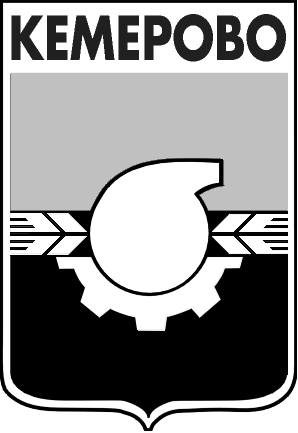 АДМИНИСТРАЦИЯ ГОРОДА КЕМЕРОВОПОСТАНОВЛЕНИЕот 11.03.2019 № 470Об условиях приватизации здания, расположенного по адресу: г. Кемерово, ул. Черноморская, д. 38 бВ соответствии с Федеральным законом от 22.07.2008 №159-ФЗ 
«Об особенностях отчуждения недвижимого имущества, находящегося 
в государственной собственности субъектов Российской Федерации или 
в муниципальной собственности и арендуемого субъектами малого и среднего предпринимательства, и о внесении изменений в отдельные законодательные акты Российской Федерации», Федеральным законом от 21.12.2001 №178-ФЗ «О приватизации государственного и муниципального имущества», положением «О порядке приватизации муниципального имущества города Кемерово», утвержденным решением Кемеровского городского Совета народных депутатов от 24.04.2015 № 403, отчетом об оценке рыночной стоимости от 07.02.2019 №1-75/6, выполненным ООО «Независимый экспертно-консалтинговый центр»1. Утвердить условия приватизации здания с кадастровым номером 42:24:0401061:1316  общей площадью 101,8 кв.м, расположенного по адресу: г. Кемерово, ул. Черноморская, д. 38 б.1.1. Предоставить арендатору – индивидуальному предпринимателю Рустамову Илтифату Имамгулу Оглы преимущественное право на приобретение арендуемого здания по цене, равной его рыночной стоимости, в размере 837 600 (восемьсот тридцать семь тысяч шестьсот) рублей, с учетом НДС.1.2. Установить срок рассрочки оплаты приобретаемого здания 
в соответствии с волеизъявлением арендатора – 5 лет.1.3. Продажа муниципального имущества осуществляется одновременно с земельным участком, расположенным по адресу: г. Кемерово, 
ул. Черноморская, д. 38 б, общей площадью 600,0 кв.м с кадастровым номером 42:24:0401061:1314 стоимостью 293 000 (двести девяносто три тысячи) рублей, НДС не облагается.2. Комитету по работе со средствами массовой информации 
администрации города Кемерово (Е.А.Дубкова) обеспечить официальное опубликование настоящего постановления.3. Контроль за исполнением данного постановления возложить 
на   председателя комитета по управлению муниципальным имуществом города Кемерово Н.Ю. Хаблюка.Глава города 						                                  И.В.Середюк